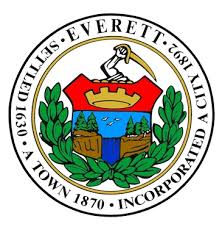 ISLAND END RIVER FLOOD RESILIENCE PROJECT MANAGEMENTREQUEST FOR PROPOSALS (RFP) Contract No. 24-05The RFP will be available after noon on June 21, 2023Responses to the RFP are now due July 17, 2023 at 1 pm.Any questions about this (RFP) shall be directed in writing to Allison Jenkins, Procurement Officer to allison.jenkins@ci.everett.ma.us.